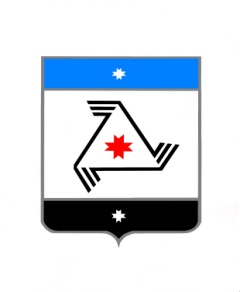 АДМИНИСТРАЦИЯ МУНИЦИПАЛЬНОГО ОБРАЗОВАНИЯ «БАЛЕЗИНСКИЙ РАЙОН»«БАЛЕЗИНО ЁРОС»  МУНИЦИПАЛ КЫЛДЫТЭТЛЭН АДМИНИСТРАЦИЕЗП О С Т А Н О В Л Е Н И Е 17 декабря 2018 года                                                                                               №1529 п. БалезиноО внесении изменений в постановлениеАдминистрации  муниципального образования  «Балезинский район»  от 15 августа 2014 года № 1256 «Об утверждении  муниципальной программы «Развитие образования и воспитания» на 2015-2020 годы»В связи с проведением мероприятий в муниципальном образовании   «Балезинский район» по созданию в образовательных организациях условий для получения детьми-инвалидами качественного образования, ПОСТАНОВЛЯЮ:Внести в муниципальную программу «Развитие образования и воспитания» на 2015-2020 годы»  следующие изменения:1.1 в подпрограмме «Развитие дошкольного образования»:раздел «Целевые показатели (индикаторы)» паспорта подпрограммы дополнить показателем 7 следующего содержания:  «7) Доля детей-инвалидов и детей с ОВЗ в возрасте от 1,5 до 7 лет, охваченных дошкольным образованием, в общей численности детей-инвалидов и детей с ОВЗ данного возраста, процентов.»;пункт 1.3 «Целевые показатели (индикаторы)» дополнить подпунктом 7 следующего содержания:«7) «Доля детей-инвалидов и детей с ОВЗ в возрасте от 1,5 до 7 лет, охваченных дошкольным образованием, в общей численности детей-инвалидов и детей с ОВЗ данного возраста, процентов.Показатель характеризует обеспечение законодательно закрепленных гарантий доступности дошкольного образования для детей-инвалидов и детей с ОВЗ».Абзац первый подпункта 2 пункта 1.5.  «Основные мероприятия» после слова «образование» дополнить словами: «в том числе для детей–инвалидов и детей с ОВЗ»;1.2   в подпрограмме «Развитие общего образования»:раздел «Целевые показатели (индикаторы)» паспорта подпрограммы дополнить показателем 11  следующего содержания:  	«11)  Доля детей-инвалидов и детей с ОВЗ, охваченных общим образованием, в общей численности детей-инвалидов и детей с ОВЗ школьного возраста, процентов»;	5) пункт 2.3 «Целевые показатели (индикаторы)» дополнить подпунктом 13 следующего содержания:	«13) Доля детей-инвалидов и детей с ОВЗ, охваченных общим образованием, в общей численности детей-инвалидов и детей с ОВЗ школьного возраста, процентов.»;	6) абзац первый  подпункта 1 пункта 2.5 «Основные мероприятия»  после слова «образования» дополнить словами «в том числе для детей-инвалидов и детей с ОВЗ»;          1.3 в подпрограмме «Развитие дополнительного образования»:	7) раздел «Целевые показатели (индикаторы) паспорта подпрограммы «Развитие дополнительного образования» дополнить показателем 8 следующего содержания:	«8) Доля детей-инвалидов и детей с ОВЗ с 5 до 18 лет, охваченных дополнительным образованием, в общей численности детей-инвалидов и детей с ОВЗ данного возраста, процентов»;	8) пункт 3.3 «Целевые ориентиры (индикаторы)» дополнить подпунктом 8 следующего содержания:         «8) Доля детей-инвалидов и детей с ОВЗ с 5 до 18 лет, охваченных дополнительным образованием, в общей численности детей-инвалидов и детей с ОВЗ данного возраста, процентов»;	9) подпункт 2 пункта 3.5 «Основные мероприятия» после слова «образования» дополнить словами «в том числе детей-инвалидов и детей с ОВЗ»;	10) В приложении 1 к муниципальной программе «Сведения о составе и значениях целевых показателей (индикаторов) муниципальной программы» разделы «Развитие дошкольного образования», «Развитие общего образования», «Развитие дополнительного образования» дополнить строками согласно приложению к данному постановлению.	1.4 В приложении 2 к муниципальной программе «Перечень основных мероприятий муниципальной программы» разделы «Развитие дошкольного образования», «Развитие общего образования», «Развитие дополнительного образования» дополнить строками согласно приложению к данному постановлению.2. Разместить  настоящее постановление и актуальную версию муниципальной программы «Развитие образования и воспитания» на 2015-2020 годы» на официальном сайте Администрации муниципального образования «Балезинский район».3. Настоящее постановление вступает в силу со дня его подписания.Исполняющий обязанностиГлавы муниципального образования«Балезинский район»                                                                                Е.А. КасимоваИсп. Кашкарова Н.Р.,(34166)5-11-51Приложениек постановлению Администрации муниципального образования «Балезинский район» от ____________№________».Код аналитической программной классификацииКод аналитической программной классификации№ п/пНаименование целевого показателя (индикатора)Единица измеренияЗначения целевых показателей (индикаторов)Значения целевых показателей (индикаторов)Значения целевых показателей (индикаторов)Значения целевых показателей (индикаторов)Значения целевых показателей (индикаторов)Значения целевых показателей (индикаторов)Код аналитической программной классификацииКод аналитической программной классификации№ п/пНаименование целевого показателя (индикатора)Единица измерения2015 год2016 год2017 год2018 год2019 год2020 годМППп№ п/пНаименование целевого показателя (индикатора)Единица измеренияпрогнозпрогнозпрогнозпрогнозпрогнозпрогноз011Развитие дошкольного образованияРазвитие дошкольного образованияРазвитие дошкольного образованияРазвитие дошкольного образованияРазвитие дошкольного образованияРазвитие дошкольного образованияРазвитие дошкольного образования0117  Доля детей-инвалидов и детей с ОВЗ в возрасте от 1,5 до 7 лет, охваченных дошкольным образованием, в общей численности детей-инвалидов и детей с ОВЗ данного возраста, процентов.процентов00090,0100,0100,0012Развитие общего образованияРазвитие общего образованияРазвитие общего образованияРазвитие общего образованияРазвитие общего образованияРазвитие общего образованияРазвитие общего образования01211Доля детей-инвалидов и детей с ОВЗ, охваченных общим образованием, в общей численности детей-инвалидов и детей с ОВЗ школьного возраста, процентов.процентов00098,0100,0100,0013Развитие дополнительного образования детейРазвитие дополнительного образования детейРазвитие дополнительного образования детейРазвитие дополнительного образования детейРазвитие дополнительного образования детейРазвитие дополнительного образования детейРазвитие дополнительного образования детей013813) Доля детей-инвалидов и детей с ОВЗ в возрасте от 5 до 18 лет, получающих дополнительное образование,  в общей численности детей-инвалидов и детей с ОВЗ данного возраста, процентов.процентов00040,045,050,0Перечень основных мероприятий муниципальной программыПеречень основных мероприятий муниципальной программыПеречень основных мероприятий муниципальной программыПеречень основных мероприятий муниципальной программыПеречень основных мероприятий муниципальной программыПеречень основных мероприятий муниципальной программыПеречень основных мероприятий муниципальной программыПеречень основных мероприятий муниципальной программыПеречень основных мероприятий муниципальной программыПеречень основных мероприятий муниципальной программыКод аналитической программной классификацииКод аналитической программной классификацииКод аналитической программной классификацииКод аналитической программной классификацииКод аналитической программной классификацииНаименование подпрограммы, основного мероприятия, мероприятияОтветственный исполнитель, соисполнителиСрок выполненияОжидаемый непосредственный результатВзаимосвязь с целевыми показателями (индикаторами)МППпОМОММНаименование подпрограммы, основного мероприятия, мероприятияОтветственный исполнитель, соисполнителиСрок выполненияОжидаемый непосредственный результатВзаимосвязь с целевыми показателями (индикаторами)011Развитие дошкольного образования01102021Создание условий для получения детьми-инвалидами и детьми с ОВЗ качественного дошкольного образованияУправление образования2018-20120Обеспечение для детей-инвалидов и детей с ОВЗ возможности получать услуги дошкольного образования01.1.1, 01.1.2013Развитие дополнительного образования детей01302Организация обучения по образовательным общеразвивающим программам дополнительного образования, в том числе для детей-инвалидов и детей с ОВЗ.Управление образования2015-2020 годыПредоставление услуг дополнительного образования01.3.1,